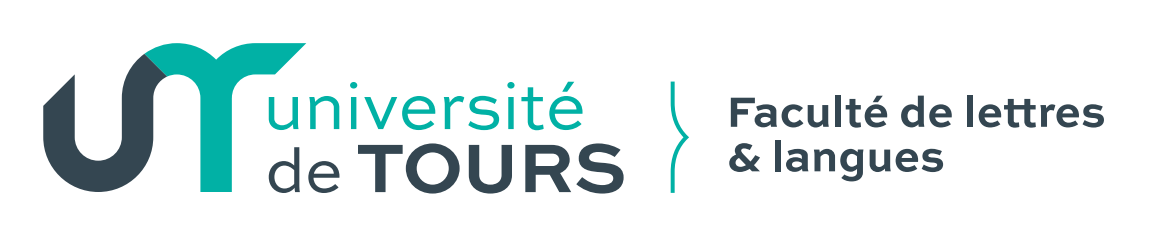 Tout étudiant qui décide de poursuivre des études dans une autre université peut être amené à fournir un justificatif de sa situation universitaire. Il appartient à l’étudiant d’en faire la demande auprès de notre université à l’aide de la présente fiche.Attention : Si l’étudiant poursuit ses études dans le même diplôme, il doit OBLIGATOIREMENT compléter la demande de transfert de son dossier universitaire et non pas celle-ci.Cette demande est à déposer auprès de votre service scolaritéUNIVERSITE DE TOURSFaculté de lettres & languesService scolarité3, rue des Tanneurs – CS3290337041 TOURS CEDEXNuméro étudiant à l’université de Tours : |__|__|__|__|__|__|__|__|Nom :		Prénom : 	Né(e) le : |__|__|  |__|__|  |__|__|__|__|Lieu de naissance :	Numéro d’Identifiant National (INE) : |__|__|__|__|__|__|__|__|__|__| Clé |__|Adresse postale :	Code postal : |__|__|__|__|__| Ville :	Téléphone : |__|__|__|__|__|__|__|__|__|__|E-mail : 	Dernière inscription à l’Université de Tours :		(Ex : L2 Histoire)Année universitaire : |__|__|__|__| /|__|__|__|__| (Ex : 2016/2017)Demande communication de ma situation universitaire en vue de la finalisation de mon inscription administrative en	à l’Université ci-dessous.	(Ex : L2 Histoire)Adresse à laquelle communiquer la situation universitaireNom de l’université :	Service :	Adresse postale :	Code postal : |__|__|__|__|__| Ville :	Si vous quittez l’université de Tours, vous devez joindre votre quitus de bibliothèque visé par la bibliothèque universitaire.	Fait à Tours, le		Signature du demandeur